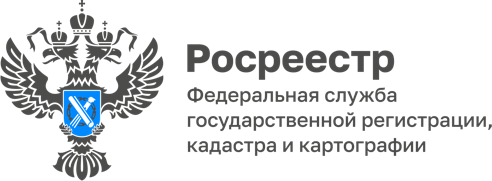 26.06.2024Пресс-служба УправленияРосреестра по Приморскому краю+7 (423) 245-49-23, доб. 1085
25press_rosreestr@mail.ru690091, Владивосток, ул. Посьетская, д. 48Росреестр Приморья примет участие в Дне оказания бесплатной юридической помощи.В эту пятницу, 28 июня совместно с Приморским региональным отделением Общероссийской общественной организации «Ассоциация юристов России» специалисты отдела правового обеспечения регионального Росреестра проведут бесплатное консультирование граждан. Юристы Приморского Росреестра проконсультируют вас вопросам государственной регистрации прав на недвижимое имущество и сделок с ним, а также по проведению государственного кадастрового учета недвижимого имущества, разъяснят порядок подачи заявлений на государственную регистрацию прав в электронном виде.Обратиться за бесплатной консультацией можно 28 июня с 9:00 до 12:00 по телефонам: 260-49-44                    260-4945О РосреестреФедеральная служба государственной регистрации, кадастра и картографии (Росреестр) является федеральным органом исполнительной власти, осуществляющим функции по государственной регистрации прав на недвижимое имущество и сделок с ним, по оказанию государственных услуг в сфере ведения государственного кадастра недвижимости, проведению государственного кадастрового учета недвижимого имущества, землеустройства, государственного мониторинга земель, навигационного обеспечения транспортного комплекса, а также функции по государственной кадастровой оценке, федеральному государственному надзору в области геодезии и картографии, государственному земельному надзору, надзору за деятельностью саморегулируемых организаций оценщиков, контролю деятельности саморегулируемых организаций арбитражных управляющих. Подведомственными учреждениями Росреестра являются ППК «Роскадастр» и ФГБУ «Центр геодезии, картографии и ИПД». 